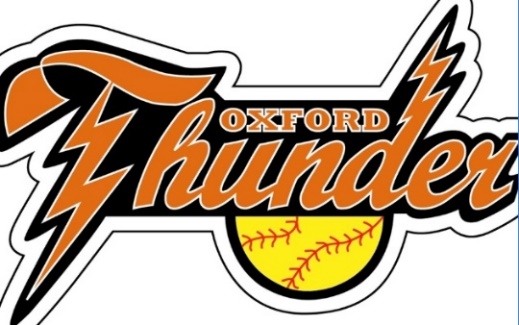 Oxford Lassie League BOD Meeting Minutes1/11/2023Old Business Still Looking for Fundraising Coordinator and Concessions Manager.March 19th set date for Father/Daughter Dance. Setup 3-4, Dance 4-6, Clean-up 6-6:30. Need Volunteers.Update on DJ, photo booth, raffles, concessionsOCC Tree Decorating was a success. January 21st is winter festival, if anyone is available to help that day at a table? In person registration at clinics? What will sponsoring OLL offer? Uniforms? Signage? Scoreboard?CPR/AED training for February. For all coaches, and board members? Central location for AED and first aid would be concession stand.Golf tournament for late September, Early October. Josh will be booking this early. Movie night this spring/summer at Ruel.Clinic dates set for 3/18, 3/25, 4/1 and 4/8 at OMS 9-11.Treasury News – $10,072.59 (Bank Balance as of 1/10/2023) New Business19 Registered for Spring (5 for 8/10U) (11 for 12U) (3 for 14U) registration end date 2/19. Late fee will be waived for any NEW players after the clinic. Review of new registration flyer for schools.Open Twin Valley Registration early, offer Oxford for Championship games.Opening Day games on the day of Parade? Update on Banners?4/8 Shed Clean-up day after the last clinic. Update on Shed for field 3?Registration fee waved for head coaches?Oxford Thunder Jibits for crocs to sell at concession stand. Sells on Etsy for $5 a piece with a twenty charm minimum.Josh Canning from Charlton is going to call around 6:15 to speak about the league they are proposing.Uniforms! (Gary? Someone else?)Spring tournament maybe? Or Fall? Could start working on it now!Trade in equipment day. Tentative dates?Update on CPR/AED trainingThoughts on Quickbooks?Game changer for the year? Waiting to get into contact with Anna Nichols through Dick’s.Thoughts on a Women’s league?Dick’s weekend for the league is March 24th -27th Would like to purchase new catcher’s equipment for each age group with Dick’s $250 gift card and discount through A.D. StarrUpdate on flat screen/WiFi for the concession stand. Livestream games vs. sign up genius for parents of kids who are not playing to sign up.Fundraising: Calendar RaffleFather/Daughter dance rafflesFall Vendor FairGolf tournaments.